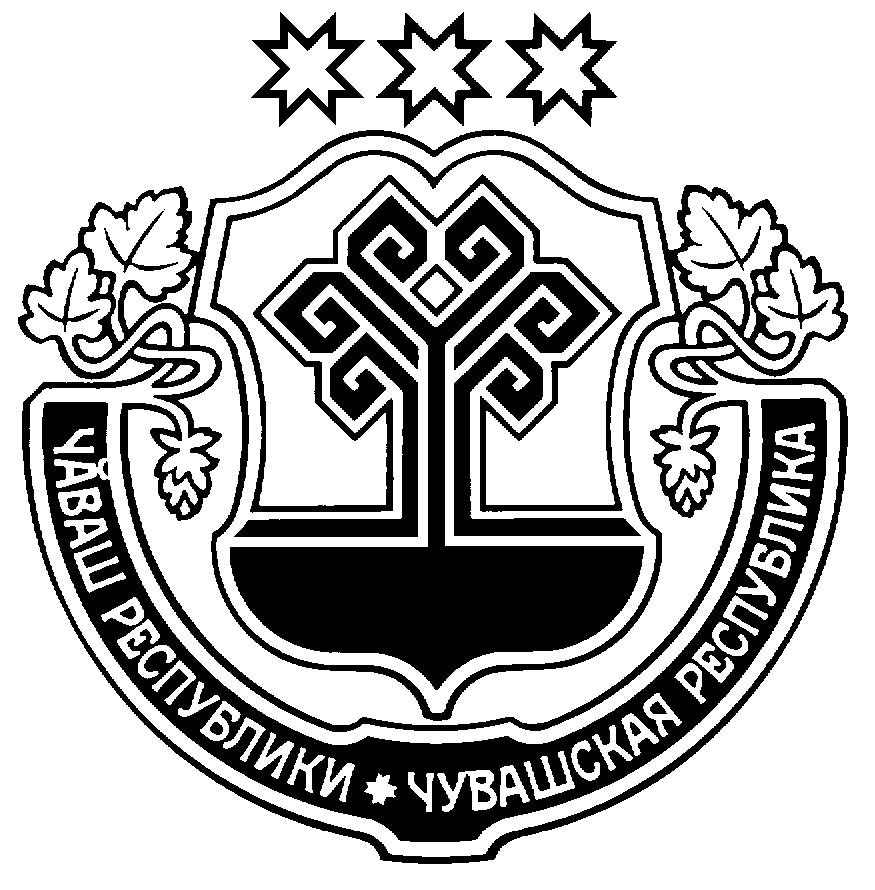 Чăваш Республикин                                                                     Администрация    Пăрачкав район                                                                       Порецкого района   администрацийĕ                                                                Чувашской Республики       ЙЫШĂНУ                                                                         ПОСТАНОВЛЕНИЕ          01.07.2015   № 192                                                                      1.07.2015    № 192             Пăрачкав сали                                                                            с. ПорецкоеОб утверждении Порядка подготовки и утверждения местных нормативов градостроительного проектирования в Порецком районеВ  соответствии  с  Градостроительным  кодексом  Российской  Федерации, Федеральным  законом от  06.10.2003 № 131-ФЗ  «Об  общих принципах  организации местного  самоуправления  в  Российской Федерации»,  Законом  Чувашской  Республики от  18.10.2004  № 19  «Об  организации  местного  самоуправления  в  Чувашской  Республике»,  Уставом  Порецкого  района,  администрация  Порецкого  района п о с т а н о в л я е т:1. Утвердить прилагаемый Порядок подготовки и утверждения местных нормативов градостроительного проектирования в Порецком районе.2. Возложить на отдел строительства, дорожного хозяйства и ЖКХ администрации Порецкого района функции по организации подготовки и утверждения местных нормативов градостроительного проектирования в Порецком районе.3. Настоящее постановление вступает в силу с момента его официального опубликования.Глава администрацииПорецкого района                                                                                                       Е.В. ЛебедевЛИСТ СОГЛАСОВАНИЯк постановлению администрации Порецкого районаПостановление подготовлено:      отделом строительства, дорожного хозяйства и                                                         ЖКХ администрации Порецкого районаВр. и.о. заместитель главы администрации -начальник отдела строительства,  дорожного хозяйства и ЖКХ                       ___________________        Чеснокова Т.И.                                                                                      (подпись)Постановление согласовано:Гринькина О.А.УТВЕРЖДЕНпостановлением администрацииПорецкого района от 01.07.2015 №192ПОРЯДОКподготовки и утверждения местных нормативов градостроительного проектирования в Порецком районе Общие положения1.1. Настоящий Порядок устанавливает порядок подготовки и утверждения местных нормативов градостроительного проектирования в Порецком районе.Местные нормативы градостроительного проектирования в Порецком районе (далее также – местные нормативы) обязательны для выполнения всеми субъектами градостроительных отношений, ведущими свою деятельность на территории Порецкого района.1.2. Местные нормативы градостроительного проектирования в Порецком районе включают в себя:а) нормативы градостроительного проектирования Порецкого района;б) нормативы градостроительного проектирования сельских поселений Порецкого района;1.3. Нормативы градостроительного проектирования Порецкого района устанавливают совокупность расчетных показателей минимально допустимого уровня обеспеченности объектами местного значения Порецкого района, относящимися к областям:а) электро- и газоснабжение поселений;б) автомобильные дороги местного значения вне границ населенных пунктов в границах Порецкого района;в) образование;г) здравоохранение;д) физическая культура и массовый спорт;е) утилизация и переработка бытовых и промышленных отходов;ж) иные области в связи с решением вопросов местного значения Порецкого района;и иными объектами местного значения Порецкого района населения Порецкого района и расчетных показателей максимально допустимого уровня территориальной доступности таких объектов для населения Порецкого района.1.4. Нормативы градостроительного проектирования сельских поселений Порецкого района устанавливают совокупность расчетных показателей минимально допустимого уровня обеспеченности объектами местного значения сельских поселений Порецкого района, относящимися к областям:а) электро-, тепло-, газо- и водоснабжение населения, водоотведение;б) автомобильные дороги местного значения;в) иные области в связи с решением вопросов местного значения сельских поселений Порецкого района;объектами благоустройства территории, иными объектами местного значения сельских поселения Порецкого района, населения сельских поселений Порецкого района и расчетных показателей максимально допустимого уровня территориальной доступности таких объектов для населения сельских поселений Порецкого района.1.5. Местные нормативы включают в себя:1) основную часть (расчетные показатели минимально допустимого уровня обеспеченности объектами, предусмотренными пунктами 1.3. и 1.4. настоящего Порядка, населения Порецкого района, сельских поселений Порецкого района и расчетные показатели максимально допустимого уровня территориальной доступности таких объектов для населения Порецкого района, сельских поселений Порецкого района;2) материалы по обоснованию расчетных показателей, содержащихся в основной части местных нормативов;3) правила и область применения расчетных показателей, содержащихся в основной части местных нормативов.Порядок подготовки и утверждения местных нормативов2.1. Решение о подготовке проекта местных нормативов принимается главой администрации Порецкого района.В решении о подготовке проекта местных нормативов определяются сроки подготовки и иные вопросы организации работ по подготовке проекта местных нормативов.2.2. Подготовка проекта местных нормативов осуществляется отделом строительства, дорожного и ЖКХ  администрации Порецкого района самостоятельно либо привлекаемыми на основании муниципального контракта, заключенного в соответствии с законодательством Российской Федерации о контрактной системе в сфере закупок товаров, работ, услуг для обеспечения государственных и муниципальных нужд, иными лицами.2.3. В случае если в республиканских нормативах градостроительного проектирования установлены предельные значения расчетных показателей минимально допустимого уровня обеспеченности объектами местного значения, предусмотренными пунктами 1.3. и 1.4. настоящего Порядка, населения муниципального района, сельского поселения, расчетные показатели минимально допустимого уровня обеспеченности такими объектами населения Порецкого района, сельских поселений Порецкого района, устанавливаемые нормативами градостроительного проектирования Порецкого района, сельских поселений Порецкого района, не могут быть ниже этих предельных значений.2.4. В случае если в республиканских нормативах градостроительного проектирования установлены предельные значения расчетных показателей максимально допустимого уровня территориальной доступности объектов местного значения, предусмотренных пунктами 1.3. и 1.4. настоящего Порядка для населения муниципального района, сельского поселения, расчетные показатели максимально допустимого уровня территориальной доступности таких объектов для населения Порецкого района, сельских поселений Порецкого района, не могут превышать эти предельные значения.2.5. Расчетные показатели минимально допустимого уровня обеспеченности объектами местного значения Порецкого района, сельских поселений Порецкого района населения Порецкого района, сельских поселений Порецкого района и расчетные показатели максимально допустимого уровня территориальной доступности таких объектов для населения Порецкого района, сельских поселений Порецкого района могут быть утверждены в отношении одного или нескольких видов объектов, предусмотренных пунктами 1.3. и 1.4. настоящего Порядка.2.6. Подготовка местных нормативов осуществляется с учетом:1) социально-демографического состава и плотности населения на территории Порецкого района, сельских поселений Порецкого района;2) планов и программ комплексного социально-экономического развития Порецкого района, сельских поселений Порецкого района;3) предложений органов местного самоуправления и заинтересованных лиц.2.7. Проект местных нормативов подлежит размещению на официальном сайте Порецкого района в сети «Интернет» и опубликованию в порядке, установленном для официального опубликования муниципальных правовых актов, иной официальной информации, не менее чем за два месяца до их утверждения. 2.8. Органы государственной власти Чувашской Республики, органы местного самоуправления в Порецком районе, заинтересованные физические и юридические лица вправе обращаться в отдел строительства, дорожного хозяйства и ЖКХ администрации Порецкого района с предложением о внесении изменений в местные нормативы.2.9. Отдел строительства, дорожного хозяйства и ЖКХ администрации Порецкого района в течение тридцати дней со дня получения предложений о внесении изменений в местные нормативы направляет субъекту, внесшему данные предложения, информацию о принятом решении, в которой оговариваются сроки возможной подготовки проекта о внесении изменений в местные нормативы, условия финансирования работ, предложения о совместной подготовке и софинансировании, другие вопросы организации работ, либо представляет мотивированный отказ.2.10. Местные нормативы утверждаются Собранием депутатов Порецкого района.2.11. Утвержденные местные нормативы подлежат размещению в федеральной государственной информационной системе территориального планирования в срок, не превышающий пяти дней со дня их утверждения.2.12. Внесение изменений в местные нормативы осуществляется в порядке, установленном для их подготовки в соответствии с требованиями, предусмотренными настоящим Порядком.№п/пНаименование должностей ФИО         Дата         согласования      Подпись1.Заведующий юридического сектораЯнковский А.А.